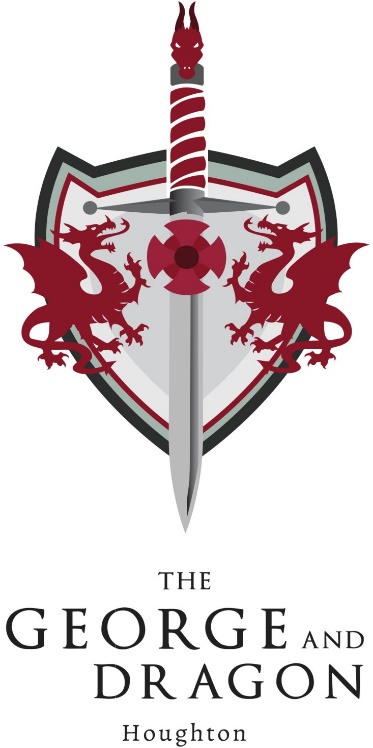 “We don’t do fast food…. we do good food as fast as we can!”Your patience is greatly appreciated at busy times!If you have any Food Allergies or Special Dietary Requirements PLEASE let a member of our team know BEFORE ordering - THANK YOU* PLEASE NOTE: At busy times, reserved tables WILL take priority.Islington Ladies CC - Dinner Menu - 6th April sit down 7.30pmServed 6.30 – 9.00pm (last orders at 8.45pm)To startV Vg Homemade Sweet Potato & Lentil Soup with Bread & Butter £5 V Vg Wild Mushroom Tartlet £7 Breaded Calamari with Sweet Chilli Dip £7Homemade Chicken Liver Pate with Toast & Homemade Chutney £7To follow*8oz Chargrilled Rib Eye Steak with Roasted New Potatoes, Fresh Vegetables & Stilton Sauce £18*(Please state desired cooking)G & D Beef Burger topped with Bacon & Cheese served with Chips, Salad & Tomato Relish £15Fillet of Plaice with Lemon & Parsley Butter, New Potatoes & Fresh Vegetables £15A Trio of “The Arundel Butchers” Pork Sausages, Mash & Onion Gravy £13V Goats Cheese, Caramelised Red Onion & Cranberry Tart with Potato Salad, Coleslaw & Salad or Hot New Potatoes & Salad £13 Vg Vegan Roasted Vegetable Wellington Vegan Gravy, Roasted New Potatoes & Fresh Vegetables £13 V Vg Peppers stuffed with Roasted Vegetables & Couscous served with New Potatoes & Salad £13To finishSticky Toffee Pudding with Butterscotch Sauce & Vanilla Ice Cream £6Chocolate Brownie with Chocolate Sauce & Vanilla Ice Cream £6V Vg Salted Caramel Ice Cream & Ginger Stack £6V Vg Steamed Mixed Berry Sponge with Raspberry Sorbet £6 Selection of Ice Cream £4.50Our Sussex Cheese Board £7We do have a small menu for the under 12’sWe also have a great selection of Coffees and Herbal Teas, please askService is not included as we feel it is at your discretion. “we don’t do fast food…we do good food as fast as we can!”So PLEASE bear with us at busy times!